Антинаркотический квест-марафон «Формула безопасности»25 апреля 2019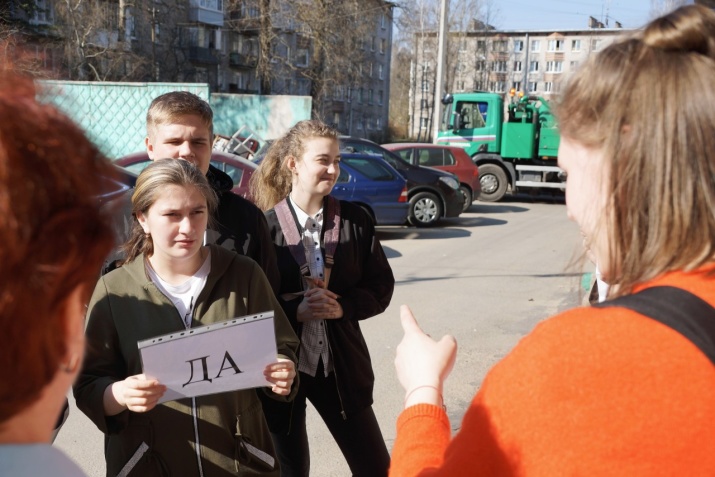 Антинаркотический квест-марафон «Формула безопасности»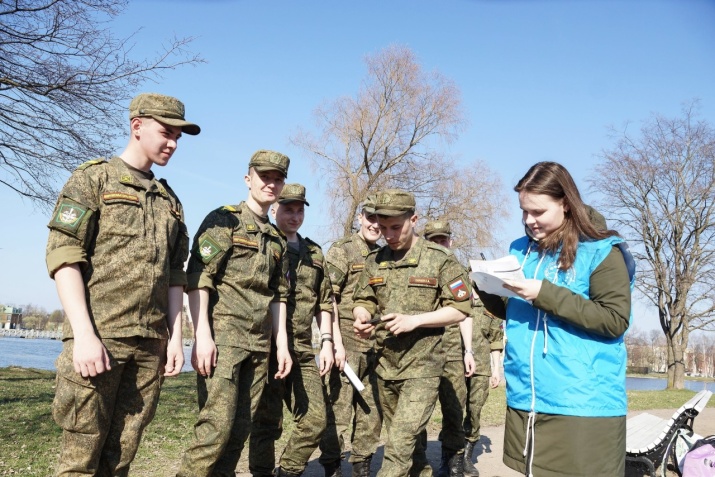 Антинаркотический квест-марафон «Формула безопасности» 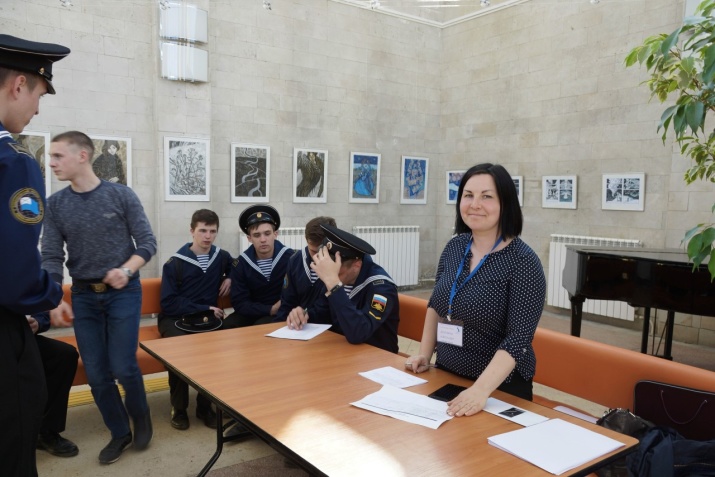 Антинаркотический квест-марафон «Формула безопасности»1/7